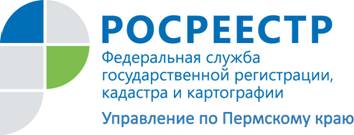 ПРЕСС-РЕЛИЗБдительность собственникам недвижимости не повредитУже в ближайшее время каждый собственник должен получить квитанцию на оплату земельного налога, который рассчитывается от кадастровой стоимости. Сегодня, не выходя из дома, каждый гражданин, имеющий доступ к сети Интернет, может получить различную нужную информацию. Например,  данные о кадастровой стоимости, указанные в квитанции на оплату земельного налога. Характеристики своего земельного участка можно также уточнить на официальном сайте Росреестра (www.rosreestr.ru).Так, на публичной кадастровой карте сайта Росреестра можно узнать информацию об адресе, кадастровой стоимости своего объекта недвижимости, уточненную площадь объекта. Если выявлена ошибка в указании площади объекта недвижимости или его адресе, правообладателю следует обратиться в филиал ФГБУ «ФКП Росреестра» по Пермскому краю (Кадастровая палата) с заявлением об исправлении технической ошибки и документами, подтверждающими наличие такой ошибки в сведениях государственного кадастра недвижимости. Если наличие технической ошибки подтверждается, например, в сведениях о площади объекта недвижимости либо его назначении, Кадастровой палатой будет произведен пересчет кадастровой стоимости объекта.На заметку. Сведения о кадастровой стоимости объекта недвижимости применяются для расчета земельного налога, арендных платежей, выкупной цены из государственной собственности, расчета штрафов за нарушения земельного законодательства и других целей.Об Управлении Росреестра по Пермскому краюУправление Федеральной службы государственной регистрации, кадастра и картографии (Росреестр) по Пермскому краю является территориальным органом федерального органа исполнительной власти, осуществляющим функции по государственной регистрации прав на недвижимое имущество и сделок с ним, землеустройства, государственного мониторинга земель, а также функции по федеральному государственному надзору в области геодезии и картографии, государственному земельному надзору, надзору за деятельностью саморегулируемых организаций оценщиков, контролю деятельности саморегулируемых организаций арбитражных управляющих, организации работы Комиссии по оспариванию кадастровой стоимости объектов недвижимости. Осуществляет контроль за деятельностью подведомственного учреждения Росреестра - филиала ФГБУ «ФКП Росреестра» по Пермскому краю по предоставлению государственных услуг Росреестра. Руководитель Управления Росреестра по Пермскому краю – Лариса Аржевитина.http://rosreestr.ru/ http://vk.com/public49884202Контакты для СМИПресс-служба Управления Федеральной службы 
государственной регистрации, кадастра и картографии (Росреестр) по Пермскому краюСветлана Пономарева+7 342 218-35-82Наталья Делидова+7 342 218-35-86